Dane do informatora dla absolwentów szkół podstawowych na rok 2019/20201. DANE TELEADRESOWEUniwersyteckie I Liceum Ogólnokształcące im. Juliusza Słowackiegoul. gen. Henryka Dąbrowskiego 36, 41-500 Chorzówtel/fax – sekretariat: 32 2411-712, 32 2417-294; pedagog/psycholog 32 2410-122e-mail: slowak@slowacki.edu.pl; Internet: www.slowacki.edu.pl; Facebook: AZSO w ChorzowieDyrektor: mgr Przemysław FabjańskiSZKOŁA OLIMPIJSKA WSPÓŁPROWADZONA PRZEZ UNIWERSYTET ŚLĄSKI W KATOWICACH2. WARUNKI PRZYJĘĆ W ROKU SZKOLNYM 2019/2020W roku szkolnym 2019/2020 planuje się nabór do czterech oddziałów klas pierwszych czteroletniego liceum ogólnokształcącego (limit miejsc - 132).Minimalna liczba punktów w procedurze rekrutacyjnej na rok szkolny 2019/2020 wynosi 100.3. SZCZEGÓŁOWA OFERTA ODDZIAŁÓW NA ROK SZKOLNY 2018/2019Uczeń wybiera jedną z 12 następujących kombinacji przedmiotów na poziomie rozszerzonym:
4. PROFILE NAUCZANIARozszerzenia programowe (profile) realizowane są od klasy pierwszej w przypadku języka angielskiego a także nauki dwóch, wybranych przedmiotów. Powyższy system organizacyjny stwarza możliwość indywidualizacji planów nauczania oraz kształcenia w dwunastu profilach, wynikających z zapotrzebowania ze strony uczniów. Kształcenie w dziedzinach niepodlegających rozszerzeniom kończy się w przypadku większości zajęć edukacyjnych w trzeciej klasie. System kształcenia uczniów, oparty na modelu brytyjskim, daje także możliwość dokonywania zmian przedmiotów profilowych w dowolnym momencie nauki licealnej.Wszystkie oddziały (A-D) realizują program nauczania języka angielskiego, wdrożony dzieki współpracy z Wydziałem Filologicznym Uniwersytetu Śląskiego i British Council. Kandydaci powinni legitymować się bardzo dobrymi wynikami i predyspozycjami językowymi (poziom B1). Uczniowie Liceum mogą przystąpić na terenie szkoły do certyfikowanych egzaminów językowych ESOL prowadzonych wspólnie z British Council (certyfikaty: FCE, CAE, CPE). 5. AUTORSKA, DODATKOWA OFERTA NAUKOWAUniwersyteckie Liceum Słowackiego znane jest z licznych działań nowatorskich, do których należą między innymi: „Edukacja europejska”, „Szkolne wyprawy geograficzne” – sponsorowany program kilkutygodniowych pozakontynentalnych wyjazdów kulturowo-poznawczych, „Polonistyczne wędrowanie” – warsztaty literackie i syntezy maturalne w autentycznych, polonistycznych plenerach, „Narciarskie wycieczki przedmiotowe” – kilkudniowe kursy narciarskie i snowboardowe dla początkujących i zaawansowanych,  „Obozy językowo-kulturowe w Hiszpanii” – dla uczniów z oddziałów z językiem hiszpańskim, „Chorzowscy uczniowie grają Szekspira” – przygotowanie przedstawień teatralnych w angielskiej wersji językowej, wyjazdowy projekt edukacyjny w Wielkiej Brytanii dla uczniów z oddziałów „Cambridge”, obozy matematyczne, „Biomedyczne podstawy edukacji prozdrowotnej”, warsztaty medyczne w Zespole Szpitali Miejskich w Chorzowie, dedykowane kandydatom na studia medyczne, indywidualne i zespołowe zajęcia w laboratoriach Uniwersytetu Śląskiego i Śląskiego Międzyuczelnianego Centrum Edukacji i Badań Interdyscyplinarnych. Na mocy specjalnej umowy, uczniowie Liceum mają możliwość dostępu do zasobów supernowoczesnego Centrum Informacji Naukowej i Biblioteki Akademickiej w Katowicach. Szkoła jest także organizatorem wielu przedsięwzięć edukacyjnych dla szerokiej publiczności – młodzieży szkolnej, studentów, dorosłych. Należą do nich otwarte przedstawienia teatralne w Teatrze Śląskim im. St. Wyspiańskiego, Teatrze Rozrywki i Chorzowskim Centrum Kultury czy też Peneplena Travel Festival - Chorzowski Tydzień Podróży.6. EFEKTY KSZTAŁCENIAWyniki egzaminów – Egzamin maturalny zdaje zwykle 100% abiturientów. Ponad 98% absolwentów podejmuje studia wyższe na uczelniach publicznych w kraju i za granicą, głównie Wielkiej Brytanii, Francji, Holandii, Hiszpanii, Niemczech i USA. Wyniki matur, zdecydowanie najwyższe w Chorzowie, odbiegają in plus o kilkanaście – kilkadziesiąt punktów procentowych od średnich wyników licealistów w Polsce i województwie śląskim.Sukcesy w olimpiadach przedmiotowych i konkursach - Pod względem sukcesów olimpijskich licealistów, rankingi olimpijskie od lat plasują szkołę na pierwszym miejscu w Chorzowie a także w czołówce wojewódzkiej i na wysokiej pozycji w kraju. W 2019 roku przyznano Słowakowi tytuł „Złotej Szkoły” wśród najlepszych liceów w Polsce.Model Absolwenta – Dzięki właściwej współpracy z domem ucznia, opartej na wzajemnym szacunku i zaufaniu oraz powierzaniu uczniom wielu zadań do samodzielnej lub zespołowej realizacji, Absolwent Słowaka to młody człowiek potrafiący świetnie samodzielnie poruszać się w akademickim systemie edukacyjnym, a później na rynkach pracy w Polsce i poza nią. Absolwent Słowaka to młody człowiek o wzorowej kulturze osobistej.7. INNE WYRÓŻNIKI SŁOWAKABezpłatne zajęcia pozalekcyjne, w tym edukacja obywatelska i ekologiczna: w szkole funkcjonuje ponad 50 kół zainteresowań, w tym kółka olimpijskie, wyrównawcze, Kawiarenka Literacka, Szkolne Koło Towarzystwa Kultury Teatralnej, Klub Miłośników Historii, Koło Geografów „Peneplena”, Kabaret „Na ¾”, Koło Filatelistyczne, Klub Europejski, Klub Filmowy „Paradiso”, Schola, Szkolny Klub Sportowy, redakcje szkolnych gazetek i portali społecznościowych, warsztaty dziennikarskie w Polskim Radio, telewizja szkolna Słowak Movie; organizowane są spotkania z politykami i samorządowcami, w tym udział w debatach; prowadzona jest intensywna działalność na rzecz innych, w tym wspieranie wolontariatu, współpraca z instytucjami europejskimi poprzez organizowanie projektów obywatelskich, edukacja andydyskryminacyjna i profilaktyka mowy nienawiści w oparciu o programy własne i we wspólpracy z NGO, w tym Amnesty International.Egzaminy językowe ESOL: od 2012 roku nauka języka angielskiego odbywa się we współpracy z British Council. Uczniowie Słowaka przystępują do egzaminów językowych Cambridge (FCE, CAE, CPE) w jedynym w Polsce szkolnym centrum egzaminacyjnym British Council (100% zdawalności). Kompetencje językowe naszych absolwentów pozwalają im na powszechne podejmowanie studiów w języku angielskim w Polsce i zagranicą. Indywidualne sukcesy uczniów w olimpiadzie języka angielskiego i konkursach językowych są w ostatnich latach najwyższe w województwie i jedne z najwyższych w kraju. Współpraca międzynarodowa i krajowa: Wielka Brytania, Francja, Hiszpania, Austria, Czechy, Niemcy, Ukraina, Rumunia, Indie, Nepal, Sri Lanka, Izrael; coroczne zloty Europejskiej Rodziny Szkół im. Juliusza Słowackiego. Realizacja projektów europejskich, w tym Erasmus+, a także wymiana młodzieży, w tym indywidualne roczne wyjazdy we współpracy z Rotary International. Zajęcia akademickie: wykłady i warsztaty prowadzone przez pracowników naukowych Uniwersytetu Śląskiego w Katowicach, Noc Naukowców z Uniwersytetem Śląskim, zajęcia laboratoryjne w pracowniach Uniwersytetu Śląskiego i Śląskiego Międzyuczelnianego Centrum Edukacji i Badań Interdyscyplinarnych, możliwość korzystania z naukowych zasobów akademickich Centrum Informacji Naukowej i Biblioteki Akademickiej, terenowe wyjazdy naukowe. Rekreacja i wypoczynek: Górski Rajd Słowaka (jesienią 2019 r. po raz 41), Żeglarski Rejs Słowaka; klasowe sześciodniowe wyjazdy narciarskie; wyjazdy narciarskie w Alpy; spływy kajakowe 50. Harcerskiej Drużyny Wodnej (współpraca z hufcem ZHP); obóz windsurfingowy; pozakontynentalne wyprawy geograficzne (m.in. Azja, Ameryka Północna), krajowe i zagraniczne wycieczki i wyjazdy o charakterze naukowym i krajoznawczym; możliwość zdobycia uprawnień instruktora narciarskiego, snowboardowego i windsurfingu.Organizacja konkursów o charakterze edukacyjnym: Chorzowska Olimpiada Języka Angielskiego, Chorzowska Olimpiada Matematyczna, Konkurs Historyczny „Curie - Słowak” oraz Międzynarodowy Pojedynek Matematyczny „Chorzów (PL) – Bilovéc (CZ) – Graz (A)”. Od 2017 r. Stowarzyszenie Przyjaciół Słowaka organizuje prestiżowy konkurs dla licealistów Big Think Grant z bardzo cennymi nagrodami.Wolontariat: udział w akcjach organizowanych przez organizacje pozarządowe, organizacja własnych projektów charytatywnych w Polsce i zagranicą. Szkoła należy do Klubu Szkół UNICEF. Od lat działa Klub Wolontariatu.Przywiązanie do tradycji narodu, regionu i szkoły: kultywowanie tradycji przedwojennego Gimnazjum im. Odrowążów i szkół powstałych na jego bazie (TPD, I LO). W szkole obowiązuje ceremoniał i mundurek, podkreślające przywiązanie do tradycyjnych wartości i szacunek dla pokoleń Profesorów i Absolwentów.Bardzo dobre wyposażenie: multimedialna Aula Krzemieniecka, pracownia polonistyczno–teatrologiczna, multimedialna pracownia geograficzno–podróżnicza, dwie pracownie komputerowe, w tym supernowoczesna pracownia informatyczna, laboratorium chemiczne i pracownia fizyczna, nowoczesne laboratorium językowe. Wszystkie pracownie i sale lekcyjne posiadają stanowiska komputerowe z dostępem do Internetu. W szkole działa również sieć bezprzewodowa, a uczniowie mogą korzystać z darmowego Wi-Fi na terenie całego obiektu.Biblioteka szkolna jest również skomputeryzowana, zaś w czytelni znajduje się osiem stanowisk komputerowych z dostępem do Internetu, tworząc nowoczesne, multimedialne centrum informacyjne. Zaplecze sportowe Zespołu stanowią dwie sale gimnastyczne, w tym zmodernizowana w 2015 roku, piękna hala sportowa, nowa siłownia, parking dla rowerów, nowoczesne wielofunkcyjne boisko tartanowe oraz tereny rekreacyjne – tzw. „Ogrody Słowaka” – miejsce oficjalnych uroczystości i odpoczynku w czasie przerw, spotkań po zajęciach i „słowakowego grillowania”. W podziemiach modernistycznego gmachu mieści się bufet szkolny, punkt sprzedaży prasy i przyborów szkolnych, harcówka oraz szkutnia jachtowa.Wyniki kształcenia i wychowania oraz bezpieczeństwo w ocenie zewnętrznej:W roku 2014 Akademicki Zespół Szkół Ogólnokształcących poddany został ewaluacji zewnętrznej, uzyskując bardzo wysokie oceny za efekty kształcenia (A), procesy prowadzące do ich osiągania (B) oraz panujące normy społeczne i bezpieczeństwo uczniów (A). Słowak jest oczywiście szkołą bez przemocy i agresji. Kreowanie szacunku do wszystkich ludzi, jako jeden z priorytetowych celów wychowawczych powoduje, że uczniowie z każdego zakątka świata czują się tu jak u siebie w domu.Atmosfera szkoły, czyli Juliuszowa „siła fatalna”: Chorzowski Słowak to szkoła o specyficznej atmosferze. Sale i gabinety przedmiotowe są symbiozą nowoczesności i zabytkowej, klimatycznej przestrzeni dydaktycznej. Słowak jest miejscem gdzie zawiązują się trwałe przyjaźnie, miejscem, dokąd po latach wraca się z sentymentem. Każdego roku odbywa się kilkanaście klasowych spotkań absolwenckich, częste są rocznikowe i klasowe zjazdy „po latach”. W grudniowe wieczory szkoła staje się miejscem opłatkowych spotkań wielu roczników absolwentów.DZIEŃ OTWARTY I GODZINY PRZYJĘĆ KANDYDATÓW (OTWARCIA SEKRETARIATU)	Dzień otwarty dla kandydatów do Uniwersyteckiego Liceum Słowackiego i zaplanowano na sobotę 13 kwietnia 2019 r. Kandydatów i Rodziców uprzejmie zapraszamy do holu głównego AZSO o godzinie 12.00.	Zapraszamy również na Piknik w Ogrodach Słowaka w dniu 25 maja lub 1 czerwca 2019 r. (połączony z możliwością zwiedzania szkoły).W celu sprawnej obsługi Rodziców i Uczniów, w tym kandydatów do Uniwersyteckiego Liceum Słowackiego, sekretariat szkolny czynny jest w godzinach 7.00 – 17.00, a w okresach feryjnych w godzinach 7.00 – 15.00. Zapraszamy.Przy Uniwersyteckim I Liceum Ogólnokształcącym im. Juliusza Słowackiego działa Stowarzyszenie Przyjaciół Słowaka - KRS 0000025586 – organizacja pożytku publicznego, której statutowym zadaniem jest wspieranie chorzowskiej edukacji. Swoją działalność prowadzi m.in. dzięki gromadzeniu 1% podatku dochodowego od osób fizycznych. Stowarzyszenie jest fundatorem stypendiów naukowo-socjalnych dla młodzieży Słowaka.Szczegóły na stronie: stowarzyszenie@slowacki.edu.pl. Zapraszamy do Słowaka  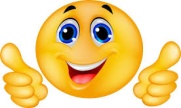 Nazwa oddziałuPrzedmioty uzupełniające Przedmioty realizowane  w zakresie rozszerzonymJęzyki obceZajęcia punktowane przy rekrutacji według ocen na świadectwie ukończenia szkoły podstawowejAmuzykaOd klasy pierwszej język angielski na poziomie rozszerzonym;Od pierwszego roku nauczania dwanaście międzyoddziałowych profili z dwoma przedmiotami kierunkowymi na poziomie rozszerzonym (matematyka, biologia, geografia, chemia, fizyka, informatyka, historia)angielskihiszpańskijęzyk polski, język obcy nowożytny, matematyka oraz wskazany przez kandydata przedmiot spośród niżej podanych (max): - biologia, - chemia,- fizyka,- geografia,- historia. Bmuzykajak wyżejangielskiniemieckijak wyżejCmuzykajak wyżejangielskifrancuskijak wyżejDmuzykajak wyżejangielskihiszpańskijak wyżejjęzyk angielski – biologia – chemiajęzyk angielski – matematyka – geografiajęzyk angielski – matematyka – biologiajęzyk angielski – matematyka – fizykajęzyk angielski – matematyka – chemiajęzyk angielski – historia – geografiajęzyk angielski – historia – biologiajęzyk angielski – historia – chemiajęzyk angielski – informatyka – geografiajęzyk angielski – informatyka, biologiajęzyk angielski – informatyka – fizykajęzyk angielski – informatyka – chemia